PRITARTAKazlų Rūdos savivaldybės tarybos2021 m. gegužės 31 d. sprendimu                                               Nr. TS-120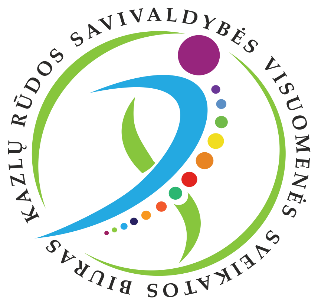 KAZLŲ RŪDOS SAVIVALDYBĖS VISUOMENĖS SVEIKATOS BIURASMaironio 28A, Kazlų Rūda, į. k. 3055303932020 M. veiklos ATASKAITAParengėKazlų Rūdos savivaldybės visuomenės sveikatos biurodirektorėVesta StankevičienėKazlų Rūda 2021I. BENDROJI DALIS	Kazlų Rūdos savivaldybės visuomenės sveikatos biuras (toliau – Biuras) yra Kazlų Rūdos savivaldybės tarybos 2020 m. kovo 6 d. sprendimu Nr. TS-40 įsteigta biudžetinė įstaiga. Juridinių asmenų registre Biuras įregistruotas 2020 m. balandžio 1 d., įstaigos kodas 305530393.	Biuras savo veikloje vadovaujasi Lietuvos Respublikos Konstitucija, Lietuvos Respublikos vietos savivaldos, Biudžetinių įstaigų, Sveikatos sistemos, Visuomenės sveikatos priežiūros įstatymais, Kazlų Rūdos savivaldybės tarybos patvirtintais nuostatais (2020 m. lapkričio 30 d. sprendimu Nr. TS-262).Biuras yra viešasis juridinis asmuo, turintis ūkinį, finansinį, organizacinį ir teisinį savarankiškumą. Pagrindinė Biuro veikla – visuomenės sveikatos priežiūros paslaugų teikimas. Biuro ūkiniai metai sutampa su kalendoriniais metais, veikla yra neterminuota.Biuras yra Lietuvos visuomenės sveikatos biurų asociacijos (LVSBA) narys.Biuro adresas – Maironio g. 28A, LT-69407 Kazlų Rūda. II. ŽMOGIŠKŲJŲ IŠTEKLIŲ VALDYMAS	Biure iš viso patvirtinti 6 etatai suderinti su Kazlų Rūdos savivaldybės taryba (2020 m. sprendimu Nr. TS-102)  (1 lentelė).        1 lentelė. Biuro pareigybių sąrašas.Biuro struktūroje visi darbuotojai tiesiogiai pavaldūs Biuro direktoriui. Direktorius, apskaitininkas ir keturi specialistai (dalį savo etatų) veiklą vykdė Biure,  tie patys keturi visuomenės sveikatos specialistai funkcijas vykdė ir Kazlų Rūdos savivaldybės ikimokyklinio ir bendrojo ugdymo įstaigose.Biuro darbuotojų išsilavinimas: aukštasis universitetinis – 6 darbuotojai. Iš visų darbuotojų 5 specialistai turi visuomenės sveikatos išsilavinimą. Visi specialistai atitinka Lietuvos Respublikos sveikatos apsaugos ministerijos keliamus reikalavimus išsilavinimui ir kvalifikacijai.Siekiant užtikrinti kokybišką visuomenės sveikatos priežiūros paslaugų teikimą 2020 m. Biuro specialistams buvo sudarytos sąlygos dalyvauti specialistų kvalifikacijos kėlimo mokymuose, seminaruose, konferencijose ir suvažiavimuose aktualiomis sveikatos stiprinimo, žalingų įpročių prevencijos, užkrečiamųjų ligų profilaktikos bei kitomis aktualiomis temomis. III. DOKUMENTŲ VALDYMASBiure už dokumentų rengimą ir tvarkymą bei personalo valdymą atsakingi Biuro direktorius, visuomenės sveikatos specialistai, apskaitininkas. Kiekvienais metais tvirtinamas Biuro dokumentacijos planas, kuriuo vadovaujantis tvarkoma įstaigos dokumentacija. Dokumentų valdymo planas suderintas su Kazlų Rūdos savivaldybės administracijos direktoriumi. Pagrindiniai 2020 m. užregistruoti dokumentai:susirašinėjimo su kitomis įstaigomis veiklos organizavimo klausimais dokumentai –  140;direktoriaus įsakymai veiklos organizavimo klausimais – 138;įsakymai personalo valdymo klausimais – 39;direktoriaus įsakymai komandiruočių, atostogų klausimais – 19;darbuotojų prašymai įvairiais darbo  klausimais – 116;dalyvių sąrašai – 152.IŠ viso: 604.Pradėta naudoti elektroninė dokumentų valdymo sistema DVS.IV. KORUPCIJOS PREVENCIJABiure parengta ir patvirtinta Kazlų Rūdos savivaldybės visuomenės sveikatos biuro korupcijos prevencijos programa ir korupcijos prevencijos programos įgyvendinimo 2020–2023 m. priemonių planas (2020 m. liepos 20 d. įsakymas Nr. V1-64).Kiekvieną ketvirtį Biuras teikia Korupcijos prevencijos ataskaitas Sveikatos apsaugos ministerijos Korupcijos prevencijos skyriui. 2020 m. korupcijos faktų nustatyta nebuvo.V. FINANSINIŲ IŠTEKLIŲ VALDYMAS2020 m. pagrindiniai Biuro finansavimo šaltiniai – Valstybės biudžeto specialioji tikslinė dotacija valstybinėms (valstybės perduotoms savivaldybėms) visuomenės sveikatos funkcijoms vykdyti – 81,15 proc., savivaldybės biudžeto lėšos – 18,85 proc. (2 lentelė). 2020 m. gautos lėšos įsisavintos 99,95 proc. (savivaldybės biudžeto lėšos nepanaudotos darbo užmokesčiui – 6,20 Eur. Ilgalaikis turtas – 22,42 Eur. Valstybės biudžeto specialiosios tikslinės dotacijos – darbuotojų liga 25,60 Eur). 2 lentelė. Biuro finansavimo šaltiniai.Didžiausią Biuro biudžeto dalį sudarė išlaidos Darbo užmokesčiui ir socialiniam draudimui (64,40 proc.). Likusi biudžeto dalis (35,60 proc.) skirta kitoms patiriamoms išlaidoms padengti.      Išsami 2020 m. Biuro išlaidų sąmatos vykdymo ataskaita pateikiama 3 lentelėje. 3 lentelė. Pagrindinės Biuro veiklos sąnaudos.2020 m. ilgalaikio materialiojo turto vertė sudarė 1138,84 Eur, iš jų: Mašinos ir  įrenginiai vertė 593,75 Eur., baldai ir Biuro įranga 545,09 Eur.VI. VIEŠŲJŲ PIRKIMŲ ORGANIZAVIMAS Parengta 2020 m. planuotų vykdyti viešųjų pirkimų suvestinė (viešųjų pirkimų planas). 2020 m. vykdyta 127 mažos vertės pirkimų.VII. ĮSTAIGOS VEIKLAVisuomenės sveikatos biuro veiklos tikslas – stiprinti Kazlų Rūdos savivaldybės gyventojų sveikatą, didinant gyventojų atsakomybę už savo sveikatą, vykdant savivaldybės teritorijoje Lietuvos Respublikos įstatymais ir kitais teisės aktais reglamentuojamą visuomenės sveikatos priežiūrą, siekiant mažinti gyventojų sergamumą ir mirtingumą, teikiant kokybiškas visuomenės sveikatos priežiūros paslaugas. Biuro veikla finansuojama Valstybės biudžeto specialiosios tikslinės dotacijos lėšomis, skirtomis visuomenės sveikatos priežiūros funkcijoms vykdyti.Veiklos planavimas. Remiantis Biuro darbuotojų ir visuomenės sveikatos priežiūros specialistų, teikiančių sveikatos priežiūros paslaugas Kazlų Rūdos savivaldybės ikimokyklinio ir bendrojo ugdymo įstaigose, metiniais ir mėnesiniais veiklos planais.Planuojant įstaigos veiklą stengiamasi išlaikyti prioritetinių veiklų tęstinumą, nes vienadienės akcijos neskatina žmonių keisti gyvenimo būdo. Dauguma 2020 m. vykdytų veiklų bus tęsiamos ir ateityje.VAIKŲ IR JAUNIMO SVEIKATOS PRIEŽIŪROS ORGANIZAVIMASKAZLŲ RŪDOS SAVIVALDYBĖS UGDYMO ĮSTAIGOSEUždavinys – Rūpintis vaikų ir jaunimo sveikatos išsaugojimu bei stiprinimu, užtikrinant nuolatinę, kokybišką ir koordinuotą visuomenės sveikatos priežiūrą ugdymo įstaigose, formuojant vaikų ir tėvų sveikos gyvensenos įgūdžius ir teigiamą požiūrį į savo sveikatą.Visuomenės sveikatos specialistai, vykdantys sveikatos priežiūrą ikimokyklinio ugdymo įstaigose ir bendrojo ugdymo mokyklose, yra atsakingi už šios veiklos organizavimą.Visuomenės sveikatos priežiūra vykdoma 13-oje Kazlų Rūdos savivaldybės ugdymo įstaigų.2020 m. rugsėjo mėn. duomenimis, aptarnaujamų vaikų ir mokinių skaičius Kazlų Rūdos savivaldybėje – 1688. Visuomenės sveikatos priežiūros specialistai veiklą vykdo priskirtose ugdymo įstaigose, atsižvelgiant į mokinių skaičių. Ne visose Kazlų Rūdos savivaldybės ugdymo įstaigose visuomenės sveikatos specialistai turi įrengtus atskirus sveikatos kabinetus (4 lentelė).4 lentelė. Informacija apie specialistų, aptarnaujančių ugdymo įstaigas, darbo vietas.Įvairius sveikatinimo užsiėmimus, paskaitas veda ne tik visuomenės sveikatos specialistai, vykdantys sveikatos priežiūrą mokykloje, bet pagal galimybes yra kviečiami ir lektoriai.Viena iš visuomenės sveikatos specialisto, vykdančio sveikatos priežiūrą mokykloje, funkcijų išlieka pirmosios pagalbos teikimas ir konsultacijos. Informacija apie mokyklose 2020 m. pas sveikatos specialistus registruotus apsilankymus (5 lentelė):5 lentelė. Informacija apie mokinių apsilankymus pas sveikatos priežiūros specialistą mokykloje.Pati svarbiausia visuomenės sveikatos specialisto, vykdančio sveikatos priežiūrą mokykloje, funkcija yra sveikatos ugdymas ir mokymas. 6 lentelėje pateikta susisteminta informacija apie 2020 m. ugdymo įstaigose vykdytą sveikatos ugdymo ir mokymo veiklą.6 lentelė. Informacija apie 2020 m. vykdytas sveikatos ugdymo ir mokymo veiklas Kazlų Rūdos savivaldybės ikimokyklinio ir bendrojo ugdymo įstaigose.Didesnės veiklos vykdytos ugdymo įstaigose.Visuomenės sveikatos  specialistai, vykdantys sveikatos priežiūrą mokyklose, vykdė ir kitas teisės aktais numatytas funkcijas: - Pagal galiojančią mokinių maitinimo tvarką bendrojo lavinimo mokyklose visuomenės sveikatos specialistai, vykdantys sveikatos priežiūrą mokykloje, vykdė mokinių maitinimo organizavimo priežiūrą. Vieną kartą per savaitę buvo tikrinama, kad maitinimas būtų organizuojamas pagal mokyklos steigėjo ar jo įgalioto asmens patvirtintus valgiaraščius ir užkandžių asortimento sąrašus. Mokinių maitinimo organizavimo tvarką prižiūrintis specialistas kartą per savaitę pildė „Valgiaraščio ir mokinių maitinimo atitikties“ žurnalą. 2020 m. atlikta  45 patikrinimai.- Mokyklose aplinkos atitikties vertinimas atliekamas 1 kartą per metus, šio tikrinimo metu pildoma ataskaita (esant poreikiui mokyklos aplinka vertinama ir dažniau). - Visuomenės sveikatos specialistai, vykdantys sveikatos priežiūrą mokykloje, teikė pagalbą kūno kultūros mokytojams komplektuojant fizinio ugdymo grupes, sudarė fizinio pajėgumo grupių sąrašus, pagal galimybes budėjo sporto renginiuose, esant poreikiui teikė pirmąją pagalbą. - Visuomenės sveikatos specialistai, vykdantys sveikatos priežiūrą mokykloje, rinko informaciją apie kasmetinius mokinių sveikatos profilaktinius patikrinimus, duomenis vedė į Vaikų sveikatos stebėsenos informacinę sistemą (VSSIS), apibendrino informaciją, pristatė ją mokyklų bendruomenėms ir kitoms institucijoms pagal poreikį, teikė rekomendacijas dėl prevencinių veiklų vykdymo mokyklose. Informacija apie mokinių sveikatos sutrikimų būklę, registruojama pagal šeimos gydytojo išduotą Vaiko sveikatos pažymėjimą (forma Nr. 027-1/a).-Visuomenės sveikatos specialistai, vykdantys sveikatos priežiūrą mokykloje, dalyvavo mokyklos vaiko gerovės darbo grupių, sprendžiančių mokinių psichologines, adaptacijos ir socialines problemas, veikloje. 2020 m. visuomenės sveikatos priežiūros specialistės dalyvavo 5 darbo grupių susirinkime.- Visuomenės sveikatos specialistai, vykdantys sveikatos priežiūrą mokykloje, vykdė užkrečiamųjų ligų epidemiologinę priežiūrą: vykdė pedikuliozės profilaktinius tikrinimus pagal patvirtintą tvarką. 2020 m. buvo patikrinti ikimokyklinio ugdymo grupių ir 0–12 klasių  775 mokiniai, patikrinimų metu pedikuliozės atvejų nenustatyta.VISUOMENĖS SVEIKATOS STIPRINIMAS KAZLŲ RŪDOS SAVIVALDYBĖJE Uždavinys – stiprinti visuomenės sveikatą Kazlų Rūdos savivaldybės bendruomenėse, skatinti fizinį aktyvumą, didinti gyventojų informuotumą apie lėtinių neinfekcinių ir infekcinių ligų pagrindinius rizikos veiksnius, ligų ir traumų profilaktiką.Visuomenės sveikatos stiprinimo specialistai savivaldybės gyventojams teikė visuomenės sveikatos stiprinimo paslaugas, organizavo ir vykdė sveikatos stiprinimo renginius (9 lentelė).9 lentelė. Informacija apie 2020 m. Kazlų Rūdos bendruomenėje vykdytas sveikatos stiprinimo veiklas.Išsamus didesnės apimties 2020 m. vykdytų sveikatos stiprinimo veiklų Kazlų Rūdos bendruomenėje, aprašymas.2020 m. publikuota 51 straipsniai / informaciniai pranešimai apie sveikatos išsaugojimą bei stiprinimą, visuomenės sveikatinimo renginius, kurie skelbti Biuro paskyroje socialiniame tinkle „Facebook“, Kazlų Rūdos, Prienų ir Birštono krašto laikraštyje „Naujasis Gėlupis“. 2020 m. Biuras parengė ir išleido 11 vnt. skirtingos informacinės padalomosios medžiagos. Vykdyta ir kitų leidėjų parengtos informacinės padalomosios medžiagos sklaida.VIII. VISUOMENĖS SVEIKATOS STEBĖSENA	Uždavinys – vykdyti Kazlų Rūdos savivaldybės visuomenės sveikatos stebėseną, analizuoti ir vertinti gyventojų sveikatą bei jos pokyčius, gyvensenos įpročius ir jų poveikį sveikatai, aplinkai, planuoti ir įgyvendinti visuomenės sveikatos stiprinimo priemones.Kazlų Rūdos savivaldybės visuomenės sveikatos stebėsena vykdoma remiantis Bendraisiais savivaldybių visuomenės sveikatos stebėsenos nuostatais, patvirtintais Lietuvos Respublikos sveikatos apsaugos ministro 2003 m. rugpjūčio 11 d. įsakymu Nr. V–488 „Dėl Bendrųjų savivaldybių visuomenės sveikatos stebėsenos nuostatų patvirtinimo“ (2020 m. balandžio 9 d. Nr. V–802 įsakymo pakeitimas).2020 m. buvo renkami 2019 metų (pagal duomenų šaltinių teikiamą informaciją) Kazlų Rūdos savivaldybės visuomenės sveikatos būklę atspindintys rodikliai: gyventojų gimstamumas, mirtingumas, sergamumas neinfekcinėmis ir infekcinėmis ligomis, traumų skaičius ir kt. Dauguma sveikatos rodiklių buvo gauti iš centralizuotai teikiamų duomenų šaltinių: Lietuvos statistikos departamento, Higienos instituto Sveikatos informacinio centro leidinių ir kompiuterinių duomenų bazių. Surinktas ir išanalizuotas 51 visuomenės sveikatos rodiklis. Parengta visuomenės sveikatos rodiklių stebėsenos ataskaita ir pateikta Kazlų Rūdos savivaldybės administracijai.Pagal poreikį buvo vykdomas Visuomenės sveikatos stebėsenos rodiklių duomenų teikimas valstybės ir savivaldybių institucijoms, duomenų teikėjams, visuomenės informavimo priemonėms, bei kitiems suinteresuotiems asmenims.	Viešinama statistinė informacija Covid-19 (koronaviruso infekcija), gripo sezono metu viešinama informacija sergamumo gripu ir ūminėmis viršutinių kvėpavimo takų ligomis.2020 m. pagal Higienos instituto parengtą metodiką ir standartizuotus klausimynus buvo vykdytas vaikų gyvensenos tyrimas. Tyrimo metu buvo vertinama vaikų sveikata, sveikatos elgsena (fizinis aktyvumas ir pasyvus laisvalaikis, mitybos įpročiai ir burnos higiena), sveikatai rizikingas elgesys (tabako gaminių bei elektroninių cigarečių vartojimas, alkoholio ir narkotinių medžiagų vartojimas, atšvaitų naudojimas tamsiu paros metu, saugos diržų naudojimas automobilyje, patyčios). Vaikų gyvensenos tyrime dalyvavo 35473 mokyklinio amžiaus Lietuvos vaikų, Kazlų Rūdos savivaldybės – 144 vaikai.Vaikų gyvensenos tyrimo duomenimis:87 proc. penktokų, 52 proc. septintokų ir 64  proc. Kazlų Rūdos sav. mokinių jaučiasi labai laimingi arba pakankamai laimingi galvodami apie savo dabartinį gyvenimą. 91 proc. penktokų, 75 proc. septintokų, 80 proc. devintokų savo sveikatą vertino kaip gerą ar labai gerą.69 proc. penktokų, 37 proc. septintokų, 46 proc. devintokų yra patenkinti savo išvaizda.Tik 38 proc. penktos klasės mokinių, 41 proc. septintos klasės mokinių, 42 proc. devintos klasės mokinių sportuoja bent 60 min. per dieną. 7 proc. penktokų, 38 proc. septintokų, 50 proc. devintokų 4 ir daugiau valandų per dieną praleidžia prie ekranų. Septintos ir devintos  klasės mokiniai stipriai viršija bendrą Lietuvos vidurkį.Mokyklinio amžiaus vaikų, kasdien valgančių pusryčius, didžiausia dalis buvo tarp 5 klasės mokinių – 69 proc., mažiausia tarp 9 klasės mokinių – 40 proc. Vaikų, kurie bent kartą per dieną valgo vaisius, daugiausia tarp 5-tokų – 42 proc., o mažiausiai tarp 9-okų  – 16  proc. Bent kartą per dieną valgančių daržoves didžiausia dalis išlieka tarp 5 klasės mokinių  – 43 proc., mažiausia tarp 7 klasės mokinių  – 26 proc. Sunerimti verčia mokyklinio amžiaus vaikų sveikatai nepalankių gėrimų vartojimo įpročiai, kurie viršija šalies vidurkį. Mokinių, kurie bent kartą per dieną geria gazuotus saldžiuosius gėrimus didžiausia dalis buvo tarp 9 klasės mokinių – 32 proc., Lietuvoje – 11 proc. Mokyklinio amžiaus vaikų, kurie bent kartą per savaitę geria energinius gėrimus, didžiausia dalis buvo tarp 5 klasės mokinių – 8,9 proc., Lietuvoje – 2,7 proc.Mokyklinio amžiaus vaikų, kurie vartoja tabako gaminius ar elektronines cigaretes, dalis procentais panaši į šalies vidurkį  Didžiausia mokinių dalis, kurie rūkė tabako gaminius ar elektronines cigaretes buvo tarp  9 klasės mokinių ir siekė 13 proc. (Lietuvos vidurkis 12 proc.).Mokyklinio amžiaus vaikų, kurie per paskutines 30 dienų bent kartą vartojo alkoholinius gėrimus  dalis  procentais Kazlų Rūdos savivaldybėje viršija šalies vidurkį 4,2 proc.Mokyklinio amžiaus vaikų, kurie bent kartą per savo gyvenimą vartojo kanapes („žolę“, marihuana, hašišą), dalis viršija šalies vidurkį. Didžiausia dalis buvo tarp 7 klasės mokinių – 6,4 proc., Lietuvoje – tik 1,7 proc. Mokinių, kurie bent kartą per savo gyvenimą vartojo kitus narkotikus nei kanapes, dalis procentais taip pat išlieka net 3 kartus didesnė nei Lietuvos vidurkis.Patyčios tarp mokyklinio amžiaus vaikų išlieka aktualia problema savivaldybėje, nes mokyklinio amžiaus vaikų, iš kurių tyčiojosi arba jie patys tyčiojosi iš kitų per paskutinius 2 mėnesius, dalis išlieka aukštesnė už Lietuvos vidurkį. Mažesni rodikliai tik tų mokinių, kurie per paskutines 30 dienų patyrė patyčias per socialinius tinklus, elektroniniu paštu ar telefonu.Mokyklinio amžiaus vaikų, kuriuos per paskutinius 2 mėnesius mušė ar kitaip fiziškai baudė tėvai, dalis procentais išlieka mažesnė nei bendrasis šalies vidurkis. Dažniausiai fizines bausmes patiriantys išskyrė 5 klasės mokiniai  – 11 proc. Vaikų, kurie jaučiasi saugūs namų aplinkoje, visose amžiaus grupėse Kazlų Rūdos moksleiviai nurodė 100 proc. Vaikų, kurie jaučiasi saugūs mokyklos aplinkoje, dalis išlieka 8 proc. žemesnė už Lietuvos vidurkį.IX . PROJEKTINĖ VEIKLA         Kazlų Rūdos savivaldybės visuomenės sveikatos biuras kartu su partneriais (Šakių rajono savivaldybės visuomenės sveikatos biuru ir Vilkaviškio rajono savivaldybės visuomenės sveikatos biuru) teikė paraišką projektui pagal 2014–2021 m. Europos ekonominės erdvės finansinio mechanizmo Programos „Sveikata“ priemonę „Ikimokyklinio ir mokyklinio ugdymo įstaigų sveikatos kabinetų aprūpinimas metodinėmis priemonėmis“ ir gavo šio projekto patvirtinimą. Šio projekto dėka bus atliktas sveikatos kabinetų atnaujinimas Kazlų Rūdos pradinėje mokykloje, Kazlų Rūdos Prano Dovydaičio pagrindinėje mokykloje, Kazlų Rūdos Kazio Griniaus gimnazijoje, Kazlų Rūdos sav. Plutiškių gimnazijoje, Kazlų Rūdos ,,Elmos“ mokykloje-darželyje, Kazlų Rūdos lopšelyje-darželyje ,,Pušelė“. Projekto metu planuojama įsigyti metodines priemones: psichinės sveikatos stiprinimui, visuomenės sveikatos rizikos veiksnių mažinimui, sveikos gyvensenos įgūdžių lavinimui. X. COVID-19 LIGOS (KORONAVIRUSO INFEKCIJOS) VALDYMASKazlų Rūdos savivaldybės visuomenės sveikatos biuro specialistai, dirbdami Marijampolės ir Kazlų Rūdos savivaldybės mobiliame Covid-19 (koronaviruso infekcija) patikros punkte, dirbo 190 val. Tarptautiniuose valstybės sienos perėjimo punktuose Kalvarija–Budzinskas  dirbto 16 val., Kybartų–Černyševskojės  – dirbto  32 val. Kazlų Rūdos savivaldybės visuomenės sveikatos biuras bendradarbiavo su Nacionalinio visuomenės sveikatos centro prie Sveikatos apsaugos ministerijos Marijampolės skyriumi ir tyrė Covid-19 (koronaviruso infekcija) užsikrėtimo židinius Kazlų Rūdos savivaldybės ugdymo įstaigose.Biuro specialistai teikė informaciją gyventojams apie izoliacijos (saviizoliacijos) patalpas savivaldybėje, organizavo asmenų transportavimą, maisto ir kitų būtinųjų priemonių pristatymo organizavimą ir užtikrinimą. Taip pat rengė bendras rekomendacijas dėl Covid-19 (koronaviruso infekcija) prevencijos ir kitą aktualią informaciją ugdymo įstaigų darbuotojams, savivaldybės gyventojams.Kazlų Rūdos savivaldybės visuomenės sveikatos biuras sudarinėjo įmonių/įstaigų darbuotojų sąrašus, kurie norėjo išsitirti greitaisiais serologiniais testais ,,AMP Rapid Test SARS-Co V-2 Ig/IgM (greitieji testai) ir suvedinėjo duomenis į e.sveikata sistemą. Iš viso ištirta apie 400 darbuotojų.XI. BIURO VADOVO KOMPETENCIJOSUždavinys – koordinuoti ir stiprinti visuomenės sveikatos priežiūrą, gerinant visuomenės sveikatos paslaugų kokybę, tobulinant įstaigos veiklos organizavimą ir kontrolę.	Biuro vadovo funkcijos buvo vykdomos atsižvelgiant į 2020 m. veiklos planą. 2020 m. buvo kryptingai organizuojama Biuro veikla, kontroliuojamos specialistams pavestos užduotys, įgyvendinant metinį biuro veiklos planą.Siekiant kokybiškesnio įstaigos uždavinių įgyvendinimo, vyko Biuro darbuotojų susirinkimai, kuriuose buvo aptariamas Biuro administracijos ir visuomenės sveikatos specialistų veiklos organizavimo ir koordinavimo gerinimas, pristatinėjami nauji teisės aktai, susiję su mokyklose vykdoma sveikatos priežiūros veikla, buvo analizuojami veiklos planai ir jų vykdymas, taip pat buvo atsižvelgiama į darbuotojų poreikius, interesus, pasiūlymus, pristatomos naujos metodinės priemonės, informacija apie organizuojamus kvalifikacijos kėlimo mokymus.Biuro vadovas aktyviai ir nuosekliai dalyvavo renginių organizavimo, veiklos planavimo procese bei jų įgyvendinimo veiklose. Nuolatos buvo ieškoma geriausių formų ir būdų administravimo funkcijoms tobulinti bei pažangesnių darbuotojų motyvacijos metodų.    Atstovauta Kazlų Rūdos savivaldybės visuomenės sveikatos biuro interesams įvairiose įstaigose ir organizacijose sprendžiant klausimus, susijusius su sveikatos priežiūros organizavimo ugdymo įstaigose, Biuro finansavimo, Kazlų Rūdos gyventojų sveikatinimo renginių organizavimo klausimais, pristatinėtos Biuro teikiamos paslaugos. 	Atsižvelgiant į tai, kad visuomenės sveikatos priežiūros paslaugos iš dalies yra įvairių įstaigų ir organizacijų veiklos dalis, siekiama plėtoti bendradarbiavimą sveikos gyvensenos mokymo ir ugdymo veikloje. Biuras iš viso pasirašė 15 bendradarbiavimo sutarčių, kurios yra svarbios organizuojant akcijas, paskaitas, renginius ir kitas veiklas. Bendradarbiavimas vyko įgyvendinant projektus, keičiantis patirtimi ir gebėjimais. Siekiant užtikrinti visuomenės sveikatos priežiūros specialistų paslaugų kokybę ugdymo įstaigose vyko bendravimas ir bendradarbiavimas su Kazlų Rūdos savivaldybės ugdymo įstaigų vadovais.Biuro vadovas paskirtas koordinuoti Kazlų Rūdos savivaldybėje reagavimo į savižudybių riziką algoritmą.Atsiskaitymas už veiklos vykdymą.Detalios ataskaitos apie suteiktas visuomenės sveikatos stiprinimo paslaugas:1. Kasmet teikiamos Sveikatos apsaugos ministerijai – 2020 m. valstybinių (valstybės perduotų savivaldybėms) visuomenės sveikatos priežiūros funkcijų vykdymo vertinimo kriterijų pusmečio ir metų ataskaitos.2. Kiekvieną metų ketvirtį Sveikatos mokymo ir ligų prevencijos centrui – Sveikatos ugdymo ir mokymo 2020 m. ataskaitos forma Nr. 41-1-SVEIKATA.3. Kazlų Rūdos savivaldybės visuomenės sveikatos stebėsenos 2019 m. ataskaita.4. Teikiamos ir kitos ataskaitos apie vykdomas veiklas specializuotoms valstybinio lygmens įstaigoms pagal sritis. XII. PROBLEMOS, SUSIJUSIOS SU ĮSTAIGOS VEIKLADėl atsiradusios pandemijos pasikeitė dalis atliekamų funkcijų, padidėjo darbo krūvis, todėl sudėtinga pasiekti užsibrėžtus metų kriterijus, kurie tiesiogiai susiję su gyventojų sveikatos stiprinimu.Problemos dėl vaikų informacinės sistemos sutrikimų – iš asmens sveikatos priežiūros įstaigų gaunama vaiko sveikatos informacija iškraipoma dėl sistemų nesuderinamumų.Vienam visuomenės sveikatos specialistui priskirtos kelios ugdymo įstaigos, todėl sunku užtikrinti kokybiškas visuomenės sveikatos priežiūros paslaugas, specialistas negali pilnai įsitraukti į mokyklų bendruomenių problemas, dažnai tam tikrą aktualią  informaciją sužino pavėluotai.XIII. LAUKIAMI REZULTATAI		Kazlų Rūdos savivaldybės ugdymo įstaigose nuolat bus vykdoma koordinuota sveikatą stiprinanti veikla, į kurią bus įtraukiami ne tik vaikai ir mokiniai, tėvai, bet ir Kazlų Rūdos ugdymo įstaigų darbuotojai. Bus organizuojami užsiėmimai įvairiomis sveikatą stiprinančiomis temomis, didės ugdymo įstaigų bendruomenių susidomėjimas sveikatos išsaugojimo galimybėmis.		Bus organizuojami sveikatos stiprinimo renginiai Kazlų Rūdos savivaldybės gyventojams, didės gyventojų sveikatos raštingumas sveikos gyvensenos klausimais, gyventojai daugiau sužinos apie lėtinių neinfekcinių ir užkrečiamų ligų profilaktiką. Didės visuomenės sveikatos paslaugų prieinamumas gyventojams organizuojant akcijas, mokymus, praktinius užsiėmimus ir kitus renginius bendruomenėse.		Bus renkami ir analizuojami visuomenės sveikatos stebėsenos duomenys apie gyventojų sveikatos būklę, demografinę situaciją, gyvensenos įpročius, aplinkos veiksnius. Taip pat bus įvertinama mokinių sveikata bei jos pokyčiai. Remiantis stebėsenos duomenimis bus planuojamos ateinančių metų sveikatos stiprinimo kryptys.		Pagerėjęs sveikatos priežiūros paslaugų prieinamumas ir geresnė visuomenės sveikatos priežiūros paslaugų kokybė turės įtakos gyventojų sveikatos rodiklių gerėjimui.Artimiausios veiklos perspektyvos priklauso nuo valstybės ir vietos politikos visuomenės sveikatos priežiūros srityje, gyventojų sveikatos rodiklių ir turimų finansinių bei žmogiškųjų išteklių. Atsižvelgiant į Kazlų Rūdos savivaldybės visuomenės sveikatos stebėsenos 2019 m. ataskaitos rodiklius, bus numatomos prioritetinės veiklos sritys ir į jas bus kreipiamas didžiausias dėmesys vykdant sveikatinimo veiklas. _____________________KAZLŲ RŪDOS SAVIVALDYBĖS VISUOMENĖS SVEIKATOS BIURO     2020 METŲ FINANSINIŲ ATASKAITŲ RINKINYS1. Finansinės būklės ataskaita pagal 2020 m. gruodžio 31 d. duomenis (1 priedas).2. Viešojo sektoriaus subjekto veiklos rezultatų ataskaita pagal 2020 m. gruodžio 31 d. duomenis (2 priedas).3. Viešojo sektoriaus subjekto pinigų srautų ataskaita pagal 2020 m. gruodžio 31 d. duomenis (3 priedas).4. Viešojo sektoriaus subjekto grynojo turto pokyčių ataskaita pagal 2020 m. gruodžio 31 d. duomenis (4 priedas).5. Finansinių ataskaitų aiškinamasis raštas pagal 2020 m. gruodžio 31 d. duomenis (5 priedas). ________________PareigybėPatvirtintaetatųUžimtaetatųDirektorius11Apskaitininkas0,250,25Sveikatos priežiūros specialistai biure: visuomenės sveikatos stiprinimo specialistas, visuomenės sveikatos stebėsenos specialistas, 1,250,251,250,25Visuomenės sveikatos priežiūros specialistai, vykdantys sveikatos priežiūrą mokyklose33Valytojas0,250Iš viso:65,75Kriterijaus pavadinimasKriterijaus vertėDalyvavusių darbuotojų skaičius (unikalių dalyvių sk.)4Iš viso darbuotojų dalyvavimo atvejų skaičius                                     13Eil.Nr.Finansavimo šaltinio pavadinimasSuma,EurEil.Nr.Finansavimo šaltinio pavadinimas2020 m.1.Valstybės biudžeto specialioji tikslinė dotacija 86 061,001.1. Visuomenės sveikatos stiprinimas ir stebėsena30 061,001.2. Mokinių visuomenės sveikatos priežiūra mokyklose45 800,001.3. Ankstyvojo savižudybių atpažinimo ir kompleksinės pagalbos savižudybės grėsmę patiriantiems asmenims teikimo sistemos sukūrimas10 200,002.Kazlų Rūdos savivaldybės biudžeto lėšos20 000,00Iš viso:106061,00Eil.Pagrindinės veiklosSuma, EurNr.sąnaudos2020 m.1.Darbo užmokesčio sąnaudos67193,802.Socialinio draudimo sąnaudos11003.Komunalinių paslaugų sąnaudos3004.Ryšio paslaugų sąnaudos2005.Transporto išlaikymo sąnaudos8006.Kvalifikacijos kėlimo sąnaudos4007.Komandiruočių sąnaudos2008.Kitų prekių ir paslaugų įsigijimo sąnaudos316619. Informacinių technologijų sąnaudos 120010.Darbdavių socialinės paramos pinigais sąnaudos274,4011.Ilgalaikio turto sąnaudos2677,58Iš viso:106006,78Eil. Nr.Darbo vietos apibūdinimasVienetai1.Ugdymo įstaigų skaičius                                       132.Sveikatos specialistų skaičius43.Sveikatos kabinetų skaičius ugdymo įstaigose (iš 13 įstaigų)34.Sveikatos kabinetų, kuriuose dirbama kartu su kitu ugdymo įstaigos darbuotoju, skaičius55.Įstaigų, kuriose tik įrengta darbo vieta (stalas) specialistui ir nėra sveikatos kabineto, skaičius                              3Užregistruota mokinių apsilankymųpas sveikatos priežiūros specialistą mokyklojeApsilankymų pasiskirstymas pagal priežastįApsilankymų pasiskirstymas pagal priežastįApsilankymų pasiskirstymas pagal priežastįUžregistruota mokinių apsilankymųpas sveikatos priežiūros specialistą mokyklojepirmoji pagalbakonsultacijoskita220102100Sveikatinimo veiklos sritisPaskaitosAktyvūs užsiėmimaiKonkursai, akcijosStendaiSveikatos sauga ir stiprinimas, bendrieji sveikos gyvensenos ir ligų prevencijos klausimai44215Sveika mityba ir nutukimo prevencija21000Fizinis aktyvumas29914Psichikos sveikata (smurto, savižudybių prevencija, streso kontrolė ir kt.)43601Aplinkos sveikata0002Rūkymo, alkoholio ir narkotikų vartojimo prevencija010502Lytiškumo ugdymas, AIDS ir lytiškai plintančių ligų prevencija5001Tuberkuliozės profilaktika0001Užkrečiamųjų ligų profilaktika ir asmens higiena1148010Dantų ėduonies profilaktika ir burnos higiena5405Kraujotakos sistemos ligų profilaktika0011Traumų ir nelaimingų atsitikimų prevencija0731Onkologinių ligų profilaktika0002Kitos1000Iš viso:343132635Bendras renginių skaičius37337337335Sveikatinimo veiklos sritisPriemonės - įvykdytos veiklos aprašymasSveikatos sauga ir stiprinimas, bendrieji sveikos gyvensenos ir ligų prevencijos klausimais2020 m. rugpjūčio mėnesį organizuota vaikų sveikatingumo stovyklą ,,Būk sveikas, būk aktyvus“. Stovyklos metu vyko įvairūs fizinio aktyvumo užsiėmimai, sveiko maisto gaminimo užsiėmimai, pirmosios pagalbos mokymai, psichologiniai užsiėmimai, dantų priežiūros mokymai. 2020 m. vyko paskaitos „Sveikos gyvensenos komponentai“, kurios metu aptarta kaip sveika gyvensena lemia mūsų psichinę ir fizinę sveikatą, iš kokių komponentų susideda sveika gyvensena. Ėduonies profilaktika ir burnos higienaVaikų dantų ėduonis – opi problema, todėl visuomenės sveikatos specialistės, vykdančios sveikatos priežiūrą bendrojo ugdymo mokyklose, ikimokyklinio ugdymo įstaigose nuolat veda teorinius ir praktinius užsiėmimus šia tema. 2020 m. vyko pamokos – praktiniai užsiėmimai: „Sveiki dantukai“. Užsiėmimų metu, pasitelkus į pagalbą dantų muliažą ir šepetėlį  mokiniai mokomi taisyklingos burnos higienos priežiūros, taip pat atlieka įvairias praktines užduotėles. Psichoaktyvių medžiagų vartojimo (rūkymo, alkoholinių gėrimų, narkotikų) prevencijaKasmet vykdoma akcija ,,Obuolys – vietoj cigaretės“, rengiami protmūšiai ,,Narkotikų žala mūsų organizmui“, vedamos paskaitos, rodomi prevenciniai filmukai, mokiniai supažindinami su ligomis, kurias sukelia žalingi įpročiai, sužino kokios pavojingos medžiagos slypi cigaretės sudėtyje. Fizinio aktyvumo skatinimasUgdymo įstaigose buvo vykdomos rytinės mankštos su muzika, kurių metu mokiniai atliko įvairius lankstumo, pusiausvyros, koordinacijos, miklumo pratimus. Pratimai buvo atliekami tiek individualiai, tiek porose, taip pat stovint ratu. Siekiant padidinti mokinių fizinį aktyvumą, mokyklose vyko aktyvios pertraukos. Vykdomi ,,Šiaurietiškojo ėjimo mokymai“ ir kiti fizinio aktyvumo užsiėmimai.Siekiant paskatinti vaikų fizinį aktyvumą, organizuotas konkursas ,,Sveika ir aktyvi vasara“, nugalėtojams įteikti laikrodžiai – žingsniamačiai. Sveikos mitybos propagavimasBendrojo ugdymo mokyklose ir ikimokyklinio ugdymo įstaigose ištisus metus vyksta paskaitos – praktiniai užsiėmimai sveikos mitybos temomis, vykdoma vaikų maitinimo organizavimo priežiūra.Vykdytos paskaitos: „Subalansuota mityba“, „Sveikas maistas – sveikas vaikas“, „Dienos racionas“, „Maisto pasirinkimo lėkštė“, ,,Mano sveiko maisto lėkštė“.Traumatizmo profilaktikaVisus metus vykdant traumų ir nelaimingų atsitikimų prevenciją, buvo vedamos paskaitos – praktiniai užsiėmimai: „Būk matomas kelyje“, „Atšvaitą turiu – matomas esu“, ,,Ar moku teikti pirmąją pagalbą?“.Užkrečiamų ligų profilaktikaDidelis dėmesys skiriamas priešmokyklinių klasių ir ikimokyklinio amžiaus vaikų rankų higienos įgūdžių ugdymui, vedami praktiniai užsiėmimai „Švarios rankytės“. Dalinamasi informacine medžiaga apie gripo ir viršutinių kvėpavimo takų infekcijų profilaktika, taip pat pandemijos laikotarpiu ugdymo įstaigų bendruomenės buvo nuolat supažindinamos su Covid-19 infekcijos prevencijos priemonėmis.Lytiškumo ugdymasLytiškumo ugdymo tema paskaitas skaitė psichologė J. Zelionkaitė Dambrauskienė ,,Šeima, santykiai, meilė“ ir ,,Mergaitė, mergina, moteris“. Dalis visuomenės sveikatos specialisčių, vykdančių sveikatos priežiūrą mokyklose vedė paskaitas ,,Nuo mergaitės iki moters“, ,,Mano lytiškumas“.Psichikos sveikata,,Juodos avys“ komanda L. Stumbraitytė ir S. Andriukevičiūtė vedė užsiėmimą ,,Tarpusavio bendravimo pagrindai“, kuris buvo skirtas Kazlų Rūdos Kazio Griniaus gimnazijos mokiniams.Sveikatinimo veiklos sritisPaskaitosAktyvūs užsiėmimaiKonkursai,akcijosSveikatos sauga ir stiprinimas, bendrieji sveikos gyvensenos ir ligų prevencijos klausimais14Sveika mityba ir nutukimo prevencija2Fizinis aktyvumas1751Psichikos sveikata (smurto, savižudybių prevencija, streso kontrolė ir kt.)884Rūkymo, alkoholio ir narkotikų vartojimo prevencija1401Užkrečiamųjų ligų profilaktika ir asmens higiena2Kraujotakos sistemos ligų profilaktika11Traumų ir nelaimingų atsitikimų prevencija1Bendras renginių skaičius331331331Sveikatinimo veiklos sritisPriemonės – įvykdytos veiklos aprašymasSveika mityba ir nutukimo prevencija Vyko nuotolinė mitybos paskaita ,,Mitybos įtaka sveikatai“. Paskaitos tikslas – didinti gyventojų mitybos raštingumą, formuoti sveikos gyvensenos įgūdžius, didinti motyvaciją rūpintis pilnaverte mityba.Fizinis aktyvumas  Ištisus metus vyko nemokami fizinio aktyvumo užsiėmimai: mankštos senjorams, raumenų tempimo, kvėpavimo ir atsipalaidavimo pratimai, pilateso treniruotės.   Jūrės miestelyje organizuotas šiaurietiškojo ėjimo žygis - praktinė paskaita  „Susipažinkime su šalia augančiais maistiniais ir vaistiniais augalais“, su žolininku Mariumi Lasinsku. Žolininkas papasakojo, kaip teisingai atpažinti, rinkti, džiovinti ir vartoti maistinius bei vaistinius augalus.  Rengti „Šiaurietiškojo ėjimo technikos mokymai“ bendruomenėms.   Organizuotas žingsnių konkursas ,,Žingsniuokime sveikatos labui“.Psichikos sveikata (smurto, savižudybių prevencija, streso kontrolė ir kt.) Sudarytos 5 grupės, kurios apmokytos šiomis temomis: „Streso valdymo praktiniai užsiėmimai“; „Emocijų atpažinimo ir išraiškos, konfliktų valdymo       praktiniai užsiėmimai“. Suteiktos 39 individualios psichologinės konsultacijos.  Vyko 40 val. mokymai ,,Psichinės sveikatos kompetencijų didinimas įmonių darbuotojams“. Mokymai vyko Kazlų Rūdos savivaldybės darbuotojams. Darbuotojų psichikos sveikatos raštingumas padidėjo 37 procentais. Įvyko „Nirvana fitness – kvėpavimo mankšta su muzika“. Užsiėmimo metu dalyviai išmoko diafragminio kvėpavimo – tai veda į ramią būseną.  Vyko psichologinis užsiėmimas „Gongų maudynės“. Maudynės gonge – tai garsų terapija, kurios metu išgyvenamos įvairios emocijos, jausmai, atpalaiduojama giliai paslėpta psichinė įtampa. Vyko psichologės paskaita apie stresą. Paskaitos tikslas – suteikti sisteminių žinių apie streso reikšmę sveikatai. Supažindinti su streso bei įtampos prevencijos ir valdymo būdais, išbandyti ir išmokti streso riziką mažinančių elgesio bei gyvenimo modelių, užtikrinančių sėkmingą veiklą, pilnavertį gyvenimą bei ilgalaikę sveikatą.Rūkymo, alkoholio ir narkotikų vartojimo prevencija Vyko akcija „Obuolys vietoj cigaretės“. Akcijos metu buvo diskutuota apie rūkymo žalą, praeiviams dalinami obuoliai bei lankstinukai, informuojantys apie rūkymo žalą. Obuolys buvo duodamas kaip sveikos gyvensenos simbolis.  Priklausomybių konsultanto paslaugos. Konsultacijų tikslas – suteikti žmonėms motyvacijos keistis bei pagalbą atpažįstant ir įveikiant priklausomybę. Nuo 2020 m.  balandžio mėnesio suteikta 140 konsultacijų.Užkrečiamųjų ligų profilaktika ir asmens higiena  Informacijos viešinimas gripo, Covid-19 (koronaviruso infekcija) ir kitų užkrečiamųjų ligų tematika.Kraujotakos sistemos ligų profilaktikaVyko programa skirta širdies ir kraujagyslių ligų bei cukrinio diabeto profilaktikai. Programą baigė 11 asmenų. Programą vedė šeimos gydytoja, kineziterapeutas, psichologas. Užsiėmimų temos:-Širdies ir kraujagyslių ligų, cukrinio diabeto rizikos veiksniai ir jų profilaktika, sveikatos rodiklių supratimas;-Mitybos reikšmė lėtinių neinfekcinių ligų atsiradimui bei profilaktikai;-Sveikatinamojo fizinio aktyvumo reikšmė širdies ir kraujagyslių ligų ir cukrinio diabeto profilaktikai;-Streso reikšmė širdies ir kraujagyslių ligų ir cukrinio diabeto atsiradimui. Streso valdymas.Vyko akcija širdies dienai paminėti ,,Pasaulinė širdies diena“. Akcijos metu kvietėme gyventojus pasimatuoti arterinį kraujo spaudimą, atlikti kūno sudėties analizę, susipažinti su ŠKL programa, pasikonsultuoti sveikos gyvensenos klausimais.Traumų ir nelaimingų atsitikimų prevencijaVykdėme sveikatos stoteles bendruomenėse. Vykome į seniūnijas, vedėme praktinius užsiėmimus   „Pirmosios pagalbos mokymai“.Siekiant mažinti traumų ir nelaimingų atsitikimų skaičių  Kazlų Rūdos savivaldybėje buvo vykdoma  akcija ,,Atšvaitą turiu – matomas esu“. Kitos  2020 m. dalyvavome Kazlų Rūdos seniūnijų vasaros šventėse. Jų metu įsikūrėme sveikatos palapinėje, kurioje buvo galima pasimatuoti arterinį kraujo spaudimą, atlikti kūno sudėties analizę, susipažinti su visuomenės sveikatos biuro vykdoma veikla, pasitikrinti sveikatos žinias dalyvaujant viktorinoje. Taip pat susipažinti su prevencinėmis priemonėmis/muliažais.PATVIRTINTAKazlų Rūdos savivaldybės tarybos2021 m. gegužės 31 d. sprendimuNr. TS-120